Aanvraagformulier Jeugdfonds Sport en CultuurFinanciële situatie:WAOBijstandSchuldsaneringSociaal minimumAnders:…..Duidelijke motivatie waarom de ouders het sporten voor hun kind niet zelf kunnen betalen*:*Het kan voorkomen dat het lokaal Jeugdsportfonds aanvullende informatie nodig heeft in de vorm van een bewijsstukGegevens kind 1Naam:Geboortedatum:					Geslacht:Adres: 						Postcode:Email adres ouders: Gegevens kind 2Naam:Geboortedatum:					Geslacht:Adres: 						Postcode:Gegevens sportclubWelke sport:Naam sportclub:					Plaats:Hoogte contributie:Gegevens sportklerenBeschrijf specifiek welke sportkleren of spullen nodig zijn: Waardebon aanvragen bij: Fliersport Genemuiden  /  Bristol in Zwolle   / Scapino Zwolle / Scapino Meppel      (Doorstrepen wat niet van toepassing is)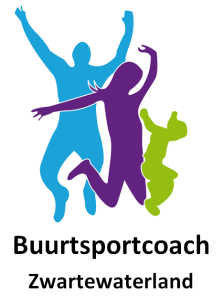 